VIETNAM – Hue – Discover Hue Street Food by Cyclo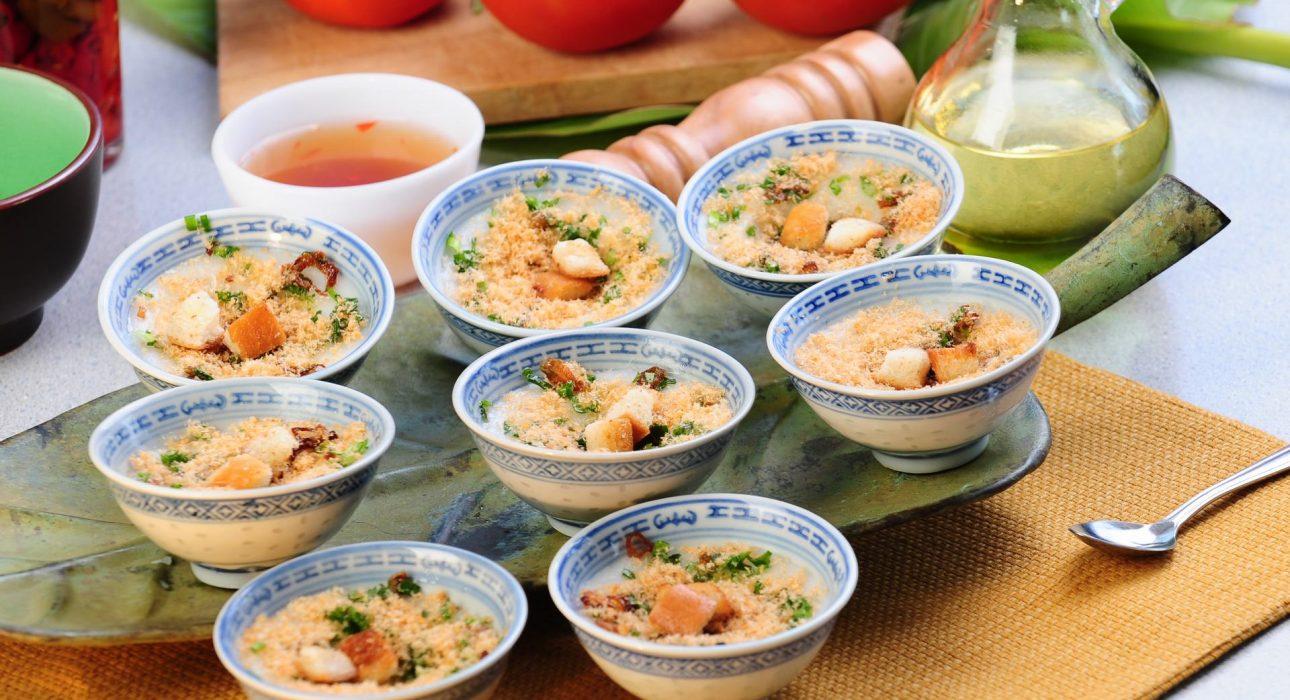 Over ViewThemeArt & Culture, Classic, Family, Gastronomy, SustainableCountry - CityVietnam - HueMarket segmentGroups, Thematic LeisurePrice Level$$Max pax30SeasonalityAll yearArrival cityHueDeparture cityHueDescriptionThis activity offers the opportunity to enjoy a comfortable cyclo ride around Hue, moving along the Perfume River and around the Imperial Citadel taking in many beautiful sites along the way. Several stops provide the chance to sample local style rice cakes as well as famous noodle and candy unique to the region. Aside from tasting Hue’s signature dishes, this street food by cyclo experience is also a great way to meet and chat with Hue residents in the local restaurants.Can be combined withThematic LeisureHue – Rural life discovery on a VespaHue – Visit the tomb of Emperor Tu DucHue – Visit the tomb of Minh MangHue  – Visit the CitadelGroups Hue – Visit the tomb of Emperor Tu DucHue – Visit the tomb of Minh MangHue  – Visit the CitadelSelling pointsTaste a variety of Hue’s local dishes in some of the best local restaurants in townA fantastic culinary experience mixed with culture in HueGood opportunity to take photos along the walls of the citadelsEasy to include in a program after the visit of the Imperial CitadelSustainabilityLevel Of The ExcursionMedium – This activity offers tangible positive contributions to the local community, culture and/or environmentThe Impact Of This ExcursionSocial/cultural ImpactCultural ConservationEnvironment ImpactTransportationEconomic ImpactLocal individual benefits, Community benefitsAdditional InformationPositive Impact:This activity, made entirely by cyclo, provides income to the driver and all the stops are made at local restaurants and coffee shops. Time And TransportationPhotos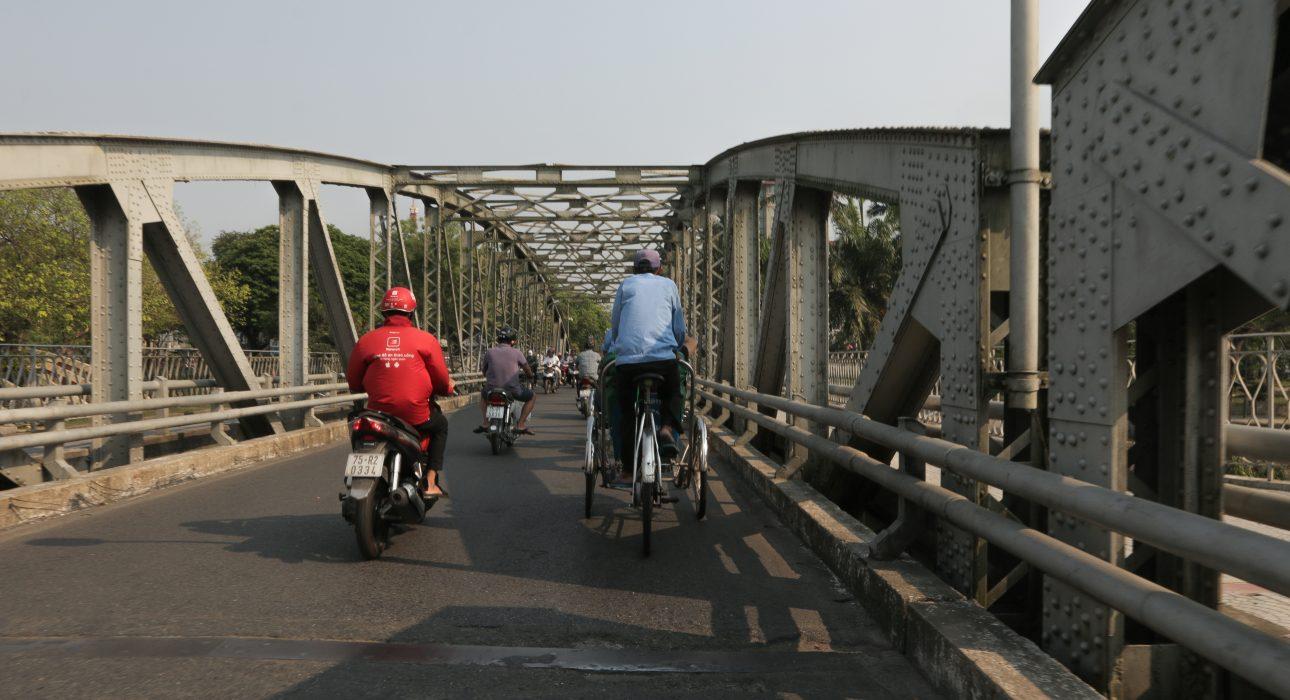 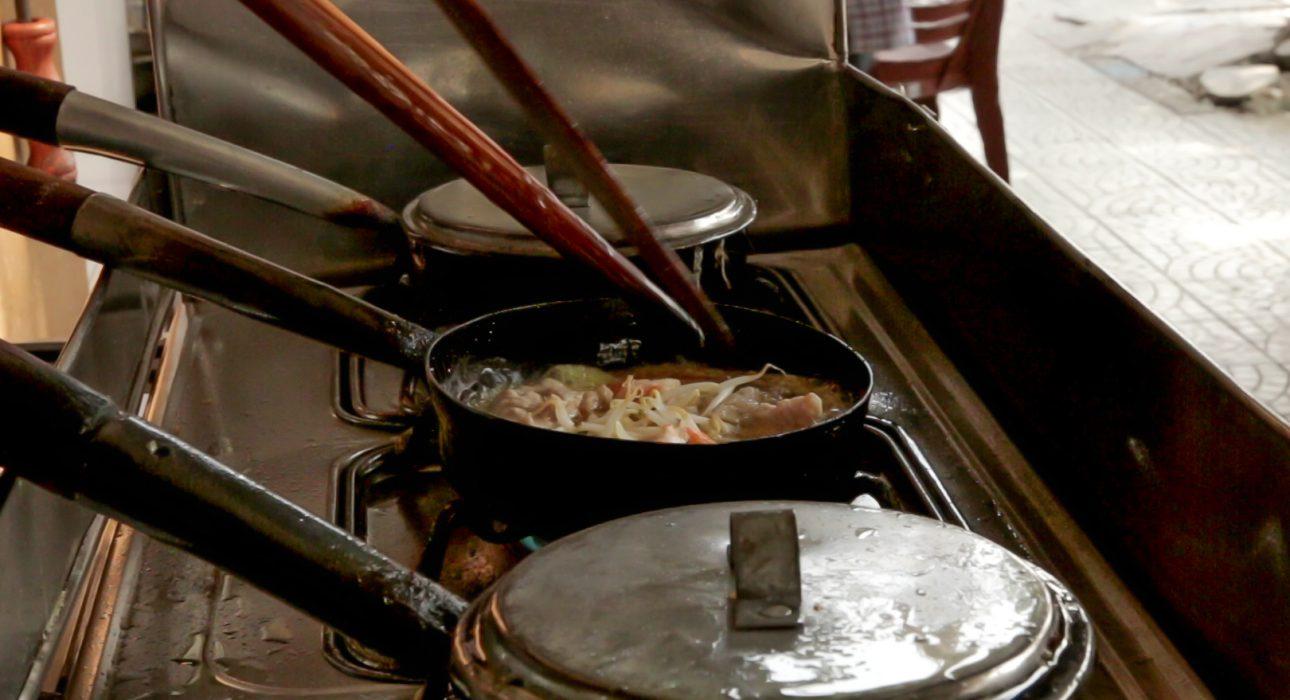 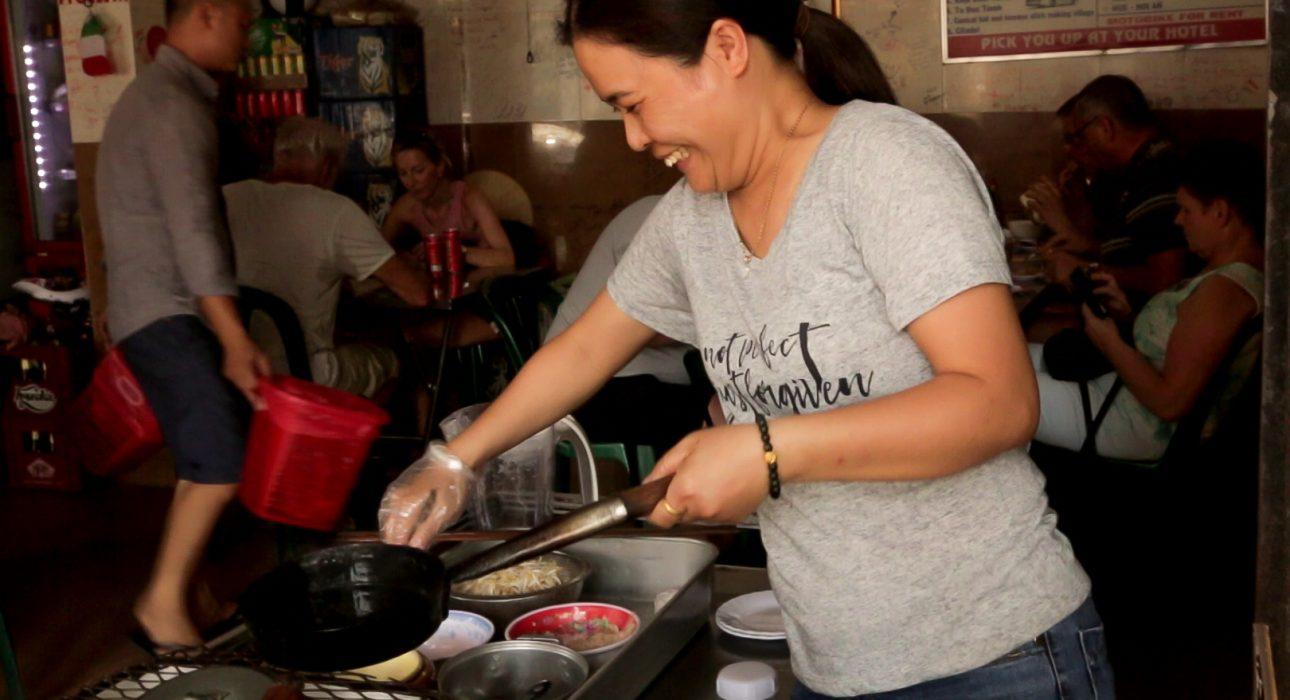 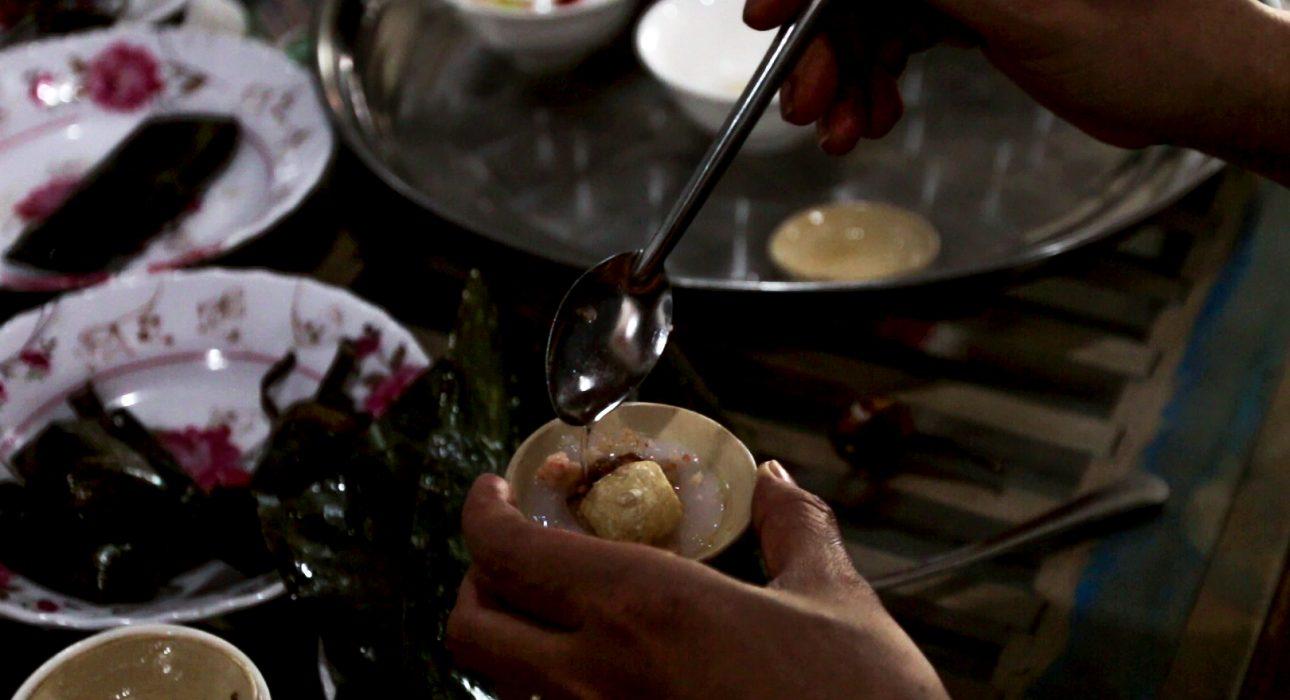 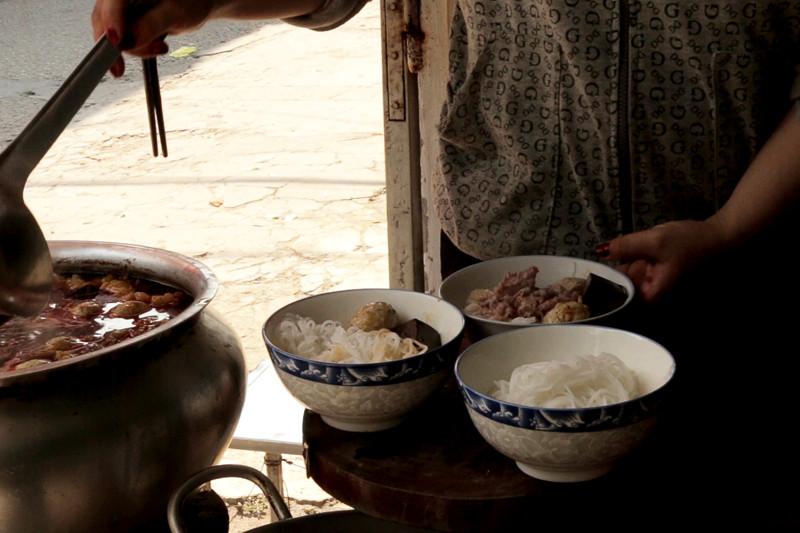 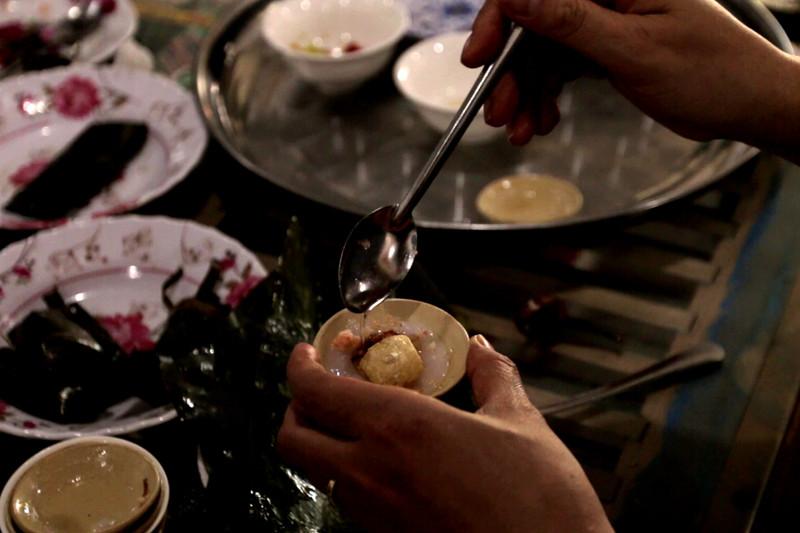 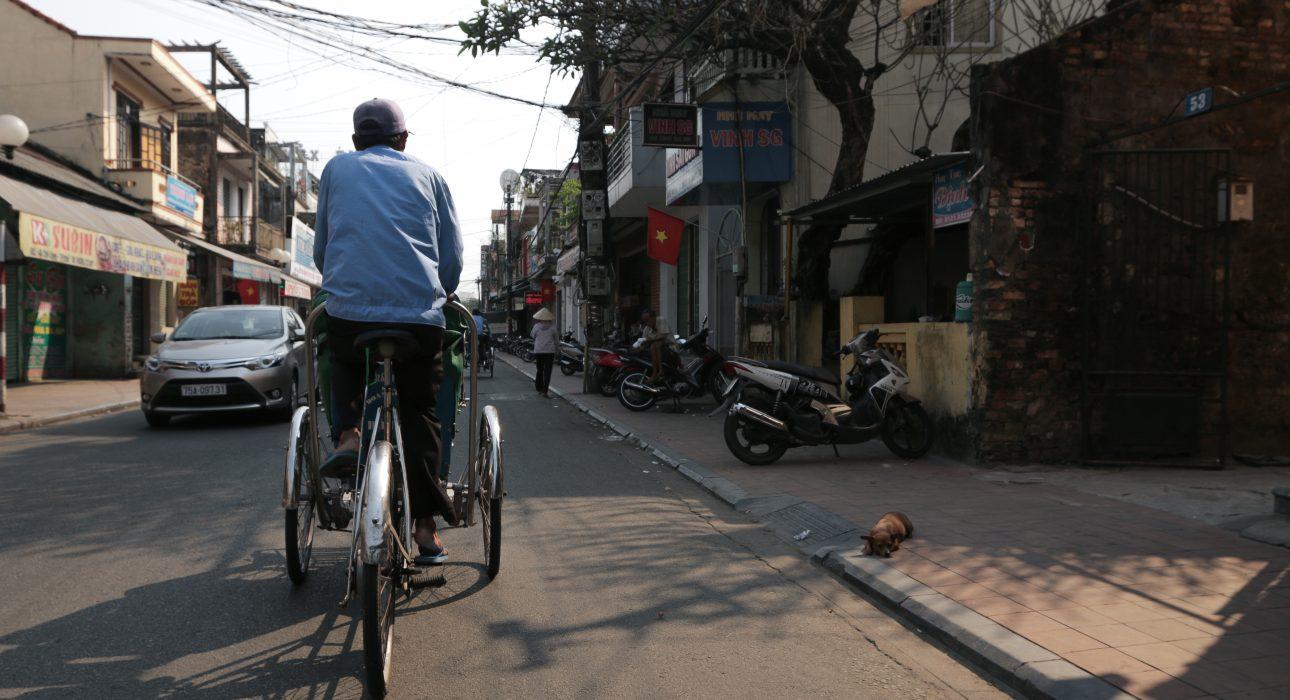 Easia Travel Head OfficeVietnam Head OfficeC/o: ATS Hotel, Suite 326 &327, 33B Pham Ngu Lao Street, Hanoi, VietnamTel: +84 24-39 33 13 62www.easia-travel.comFromToKmByDurationRoad conditionPilgrimage Village resortTruong Tien Bridge6Car15 minutesGoodThuy Bieu VillageTruong Tien Bridge6,5car18 minutesGoodGems Gallery & CoffeeHotel city1 to 1.5car5 minutesGood